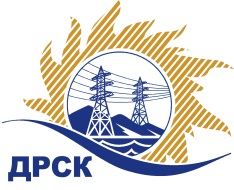 Акционерное Общество«Дальневосточная распределительная сетевая  компания»Протокол № 448/МТПИР -РЗаседания закупочной комиссии по аукциону в электронной форме " Оборудование ВЧ связи ", закупка № 879СПОСОБ И ПРЕДМЕТ ЗАКУПКИ: аукцион в электронной форме " Оборудование ВЧ связи ", закупка № 879.КОЛИЧЕСТВО ПОДАННЫХ ЗАЯВОК НА УЧАСТИЕ В ЗАКУПКЕ: 8 (восемь) заявок.ВОПРОСЫ, ВЫНОСИМЫЕ НА РАССМОТРЕНИЕ ЗАКУПОЧНОЙ КОМИССИИ: О рассмотрении результатов оценки заявок УчастниковОб отклонении заявки Участника №448/УТПиР-4 ООО "ПРОМЭНЕРГО"Об отклонении заявки Участника № 448/УТПиР- 3 ООО "Юнител Инжиниринг"Об отклонении заявки Участника № 448/УТПиР-8 ООО "Титан Энергоресурс"О признании заявок соответствующими условиям Документации о закупкеРЕШИЛИ:По вопросу № 1:Признать объем полученной информации достаточным для принятия решения.Принять к рассмотрению заявки следующих участников.По вопросу № 2:Отклонить заявку Участника №448/УТПиР-4 ООО "ПРОМЭНЕРГО" от дальнейшего рассмотрения на основании подпункта «г» пункта 4.9.6 Документации о закупке, как несоответствующую следующим требованиям:По вопросу № 3:Отклонить заявку Участника № 448/УТПиР- 3 ООО "Юнител Инжиниринг" от дальнейшего рассмотрения на основании подпункта «г» пункта 4.9.6 Документации о закупке, как несоответствующую следующим требованиям:По вопросу № 4:Отклонить заявку Участника № 448/УТПиР- 8  ООО "Титан Энергоресурс" от дальнейшего рассмотрения на основании подпункта «г» пункта 4.9.6 Документации о закупке, как несоответствующую следующим требованиям:По вопросу № 5:Признать заявки:соответствующими условиям Документации о закупке и принять их к дальнейшему рассмотрению.Заявки участников допускаются к участию в аукционе с учетом норм п.4.14 Документации о закупке, согласно которому, в случае если Участником представлена заявка, содержащая предложение о поставке товаров иностранного происхождения или предложение о выполнении работ, оказании услуг иностранными лицами, договор с таким Участником (в случае его победы в аукционе) заключается по цене, сниженной на 15% от предложенной им в ходе аукциона цены договора.Исп. Коротаева Т.В.(4162)397-205Благовещенск ЕИС № 31907844182«28» июня 2019 №п/пНаименование, адрес и ИНН Участника и/или его идентификационный номерДата и время регистрации заявкиРегистрационный номер участника: 448/УТПиР-120.05.19 12:00Регистрационный номер участника: 448/УТПиР-221.05.19 16:06Регистрационный номер участника: 448/УТПиР-327.05.19 11:40Регистрационный номер участника: 448/УТПиР-428.05.19 14:12Регистрационный номер участника: 448/УТПиР-528.05.19 15:19Регистрационный номер участника: 448/УТПиР-628.05.19 18:15Регистрационный номер участника: 448/УТПиР-729.05.19 06:38Регистрационный номер участника: 448/УТПиР-829.05.19 06:43№ п/пДата и время внесения изменений в заявкуНаименование/ Идентификационный номер  участника закупкиЦена заявки на участие в закупке, руб. без НДС120.05.19 12:00Регистрационный номер участника: 448/УТПиР-17 959 000.00221.05.19 16:06Регистрационный номер участника: 448/УТПиР-27 959 000.00327.05.19 11:40Регистрационный номер участника: 448/УТПиР-37 959 000.00428.05.19 14:12Регистрационный номер участника: 448/УТПиР-47 860 000.00528.05.19 15:19Регистрационный номер участника: 448/УТПиР-57 919 000.00628.05.19 18:15Регистрационный номер участника: 448/УТПиР-67 959 000.00729.05.19 06:38Регистрационный номер участника: 448/УТПиР-77 959 000.00829.05.19 06:43Регистрационный номер участника: 448/УТПиР-87 959 000.00№ п/пОснования для отклоненияВ техническом предложении участника приведенные в таблице «Функциональные характеристики, количественные и качественные характеристики продукции» следующие параметры оборудования не соответствуют требуемым в Приложение 1.1 к техническому заданию:- п. 3.1.1 Выходная мощность в диапазоне частот от 300 до 500 кГц равна 40Вт, что не соответствует требуемым в данном диапазоне частот (не менее 70Вт), согласно п.3.1.3, Приложения 1.1 к техническому заданию.По результатам направления дополнительного запроса указанное замечание не снято, т.к. Участником не представлено конкретных расчетов с доказательством преимущества представленного типа оборудования.- п. 3.1.3 Предлагаемое оборудование работает в диапазоне 48 кГц и по индивидуальному заказу до 72 кГц, требуется диапазон до 112 кГц, согласно п.3.1.5 Приложения 1.1 к техническому заданию. Стандарт СТО 56947007-33.060.40.177-2014 распространяется только на аппаратуру для линий 35 кВ и выше. Требования ТЗ предъявляются к оборудованию, которое впоследствии может использоваться на линиях более низкого класса напряжения.По результатам направления дополнительного запроса указанное замечание не снято, т.к. Участник ссылается на Стандарт СТО 56947007-33.060.40.177-2014 (Сети 35 кВ и выше), однако эксплуатирующая организация в силах самостоятельно оценить экономическую эффективность внедрения тех или иных технических решений. Использование более широкой полосы одного комплекта оборудования, чем указано в СТО 56947007-33.060.40.177-2014 зачастую намного более экономически целесообразно, чем покупка двух отдельных систем ВЧ связи для установки на одну линию.- п.3.1.15 Встроенный измерительный комплекс не выполняет следующие требования п.3.1.17 Приложения 1.1 к техническому заданию:	а) Не имеет измерителя суммарной скорости канала передачи данных в мультиплексоре; 	б) Не имеет селективного измерителя уровней в дБн в каждом канале по приему;	в) Не имеет измерителя псофометрических уровней в дБн;г) Не имеет встроенного анализатора качества ВЧ тракта, для цифрового режима работы;Подтверждающих-опровергающих данных в составе Технического предложения не предоставлено.По результатам направления дополнительного запроса указанное замечание не снято, т.к. Участник предоставил перечень «измерительных» функций оборудования, одна из которых (п.3.1.15, Е. Измеритель уровней в дБн в каждом канале РЗПА по приему.)  относится для каналов передачи команд РЗПА (Релейной Зашиты и Противоаварийной Автоматики), но закупке подлежит система ВЧ связи, а не РЗПА.- п.3.1.18 предлагаемое оборудование не имеет возможности распечатки паспорта ВЧ канала, согласно п. 3.1.20, Приложения 1.1 к техническому заданию.По результатам направления дополнительного запроса указанное замечание не снято, т.к. Участник утверждает о нарушении ФЗ из-за приведенных характеристик конкретной ВЧ аппаратуры, конкретного производителя. Но данную функцию имеют практически все типы предлагаемого оборудования в РФ. Кроме того, в соответствии с п. 5.1.1 СТО 56947007-33.060.40.178-2014 Паспорт системы ВЧ связи является одной из важнейших частей технической документации, в которой приводятся необходимые данные по рассматриваемой системе, образующей ее аппаратуре и ВЧ тракту. Наличие функции распечатки такого паспорта позволяет значительно снизить трудозатраты и операционные издержки на эксплуатацию ВЧ систем связи.- п.3.1.20 Оборудование не имеет возможности обновления программного обеспечения по сети Ethernet, согласно п. 3.1.22 Приложения 1.1 к техническому заданию.По результатам направления дополнительного запроса указанное замечание не снято, т.к. Участник утверждает о противоречии данной функции информационной безопасности. Данное требование никак не противоречит требованиям по информационной безопасности, при условии обеспечения производителем мер защиты информации (парольная и др. типы защит).- 3.1.23 Возможность обновления встроенного программного обеспечения по интерфейсам Ethernet, RS485, RS232, по встроенному модему контрольной частоты (согласно п.3.1.25, Приложения 1.1 к техническому заданию), возможно только по «местным» интерфейсам, подтверждающей информации в Техническом предложении не предоставлено.По результатам направления дополнительного запроса указанное замечание не снято, т.к. Участник утверждает о противоречии данной функции информационной безопасности. Данное требование никак не противоречит требованиям по информационной безопасности, при условии обеспечения производителем мер защиты информации (парольная и др. типы защит).№ п/пОснования для отклонения1.В составе технико-коммерческого предложения Участника отсутствует описания поставляемого оборудования, что не соответствует п.4.1. Технического задания.По результатам направления дополнительного запроса в адрес Участника указанное замечание не снято, т.к. участник предоставил не полный пакет технической документации на оборудование ВЧ связи, что не соответствует п.4.1. ТЗ (Приложнеие_1_ТЗ на закупку_879_Вч_связь) в котором установлены следующие требования: «Участник должен… представить технические характеристики предлагаемого оборудования, согласно приложения №1.1 в объеме достаточном для оценки (руководство по эксплуатации, инструкция по монтажу и вводу, техническое описание конструктивного исполнения, чертежи с габаритными и установочными размерами)».2В представленном на дозапрос документе «Приложение 1_АКСТ Руководство по эксплуатации. Техническое описание» Часть 3. Книга 1 (кратко РЭ2.1) описывается оборудование Релейной Защиты и Противоаварийной Автоматики (РЗиПА), что не соответствует п.1., Технического задания, в котором указано, что Заказчику требуется Оборудование ВЧ связи (или эквивалент), согласно приложения 1.1 к техническому заданию.3В представленном на дозапрос документе «Приложение 1_АКСТ Руководство по эксплуатации. Техническое описание» Часть 3. Книга 1 (кратко РЭ2.1) перечислены основные характеристики оборудования, при проверке которого выявлены следующие не соответствия:- п. 1.1.3 Предлагаемое оборудование работает в диапазоне до 48 кГц, вместо требуемого - до 112 кГц, согласно п.3.1.5 Приложения 1.1 к техническому заданию. - п. 1.1.6 Выходная мощность в диапазоне частот от 300 до 500 кГц равна 40 Вт, вместо требуемой – не менее 70Вт, согласно п.3.1.3, Приложения 1.1 к техническому заданию.№ п/пОснования для отклонения1.В составе технико-коммерческого предложения Участника отсутствует описания поставляемого оборудования, что не соответствует п.4.1 Технического задания.По результатам направления дополнительного запроса в адрес Участника указанное замечание не снято, т.к участник предоставил не полный пакет технической документации на оборудование ВЧ связи, что не соответствует п.4.1. ТЗ (Приложнеие_1_ТЗ на закупку_879_Вч_связь) в котором установлены следующие требования: «Участник должен… представить технические характеристики предлагаемого оборудования, согласно приложения №1.1 в объеме достаточном для оценки (руководство по эксплуатации, инструкция по монтажу и вводу, техническое описание конструктивного исполнения, чертежи с габаритными и установочными размерами)». 2Кроме того, из представленной (на дополнительный запрос) технической документации и характеристик, приведенных в техническом предложении участника в таблице «Функциональные характеристики, количественные и качественные характеристики продукции» следующие параметры оборудования не соответствуют требуемым в Приложение 1.1 к техническому заданию:- п. 3.1.1 Выходная мощность в диапазоне частот от 300 до 500 кГц равна 40Вт, вместо требуемой (не менее 70Вт), согласно п.3.1.3, Приложения 1.1 к техническому заданию;         Участником не представлено конкретных расчетов с доказательством преимущества представленного типа оборудования.- п. 3.1.3 Предлагаемое оборудование работает в диапазоне 48 кГц и по индивидуальному заказу до 72 кГц, требуется диапазон до 112 кГц, согласно п.3.1.5 Приложения 1.1 к техническому заданию. Стандарт СТО 56947007-33.060.40.177-2014 распространяется только на аппаратуру для линий 35 кВ и выше. Требования ТЗ предъявляются к оборудованию, которое впоследствии может использоваться на линиях более низкого класса напряжения;Участник ссылается на Стандарт СТО 56947007-33.060.40.177-2014 (Сети 35 кВ и выше), однако эксплуатирующая организация в силах самостоятельно оценить экономическую эффективность внедрения тех или иных технических решений. Использование более широкой полосы одного комплекта оборудования, чем указано в СТО 56947007-33.060.40.177-2014 зачастую намного более экономически целесообразно, чем покупка двух отдельных систем ВЧ связи для установки на одну линию.  - п.3.1.15 Встроенный измерительный комплекс не выполняет следующие требования п.3.1.17 Приложения 1.1 к техническому заданию:	а) Не имеет измерителя суммарной скорости канала передачи данных в мультиплексоре; 	б) Не имеет селективного измерителя уровней в дБн в каждом канале по приему;	в) Не имеет измерителя псофометрических уровней в дБн;         г) Не имеет встроенного анализатора качества ВЧ тракта, для цифрового режима работы;- п.3.1.18 предлагаемое оборудование не имеет возможности распечатки паспорта ВЧ канала, согласно п. 3.1.20, Приложения 1.1 к техническому заданию; Участник утверждает о нарушении ФЗ из-за приведенных характеристик конкретной ВЧ аппаратуры, конкретного производителя. Но данную функцию имеют практически все типы предлагаемого оборудования в РФ. Кроме того, в соответствии с п. 5.1.1 СТО 56947007-33.060.40.178-2014 Паспорт системы ВЧ связи является одной из важнейших частей технической документации, в которой приводятся необходимые данные по рассматриваемой системе, образующей ее аппаратуре и ВЧ тракту. Наличие функции распечатки такого паспорта позволяет значительно снизить трудозатраты и операционные издержки на эксплуатацию ВЧ систем связи.  - п.3.1.20 Оборудование не имеет возможности обновления программного обеспечения по сети Ethernet, согласно п. 3.1.22 Приложения 1.1 к техническому заданию;Участник утверждает о противоречии данной функции информационной безопасности. Данное требование никак не противоречит требованиям по информационной безопасности, при условии обеспечения производителем мер защиты информации (парольная и др. типы защит).   - 3.1.23 Возможность обновления встроенного программного обеспечения по интерфейсам Ethernet, RS485, RS232, по встроенному модему контрольной частоты (согласно п.3.1.25, Приложения 1.1 к техническому заданию), возможно только по «местным» интерфейсам, подтверждающей информации в Техническом предложении не предоставлено.Участник утверждает о противоречии данной функции информационной безопасности. Данное требование никак не противоречит требованиям по информационной безопасности, при условии обеспечения производителем мер защиты информации (парольная и др. типы защит).№Наименование  Участника закупкиНаличие «желательных условий» в Протоколе разногласий по проекту Договора1Регистрационный номер участника: 448/УТПиР-1нет разногласий2Регистрационный номер участника: 448/УТПиР-2нет разногласий3Регистрационный номер участника: 448/УТПиР-5нет разногласий4Регистрационный номер участника: 448/УТПиР-6нет разногласий5Регистрационный номер участника: 448/УТПиР-7нет разногласийСекретарь комиссии ______________________Т.В. Челышева